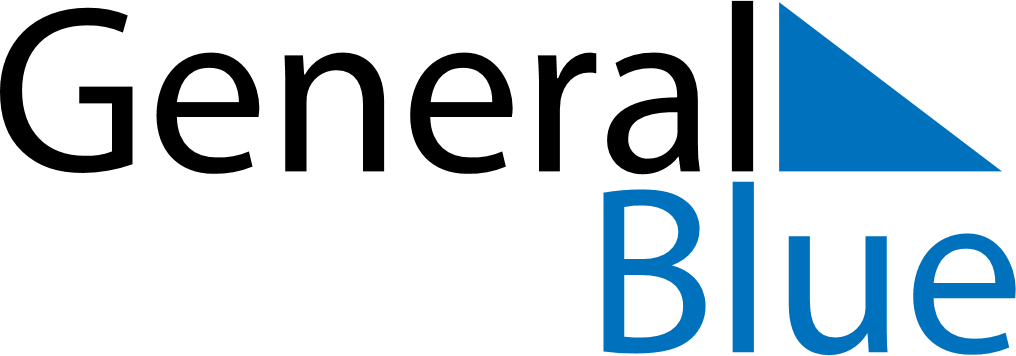 June 2025June 2025June 2025June 2025June 2025June 2025South KoreaSouth KoreaSouth KoreaSouth KoreaSouth KoreaSouth KoreaSundayMondayTuesdayWednesdayThursdayFridaySaturday1234567Memorial Day89101112131415161718192021222324252627282930NOTES